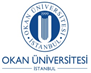 SAĞLIK HİZMETLERİ MESLEK YÜKSEKOKULUDİYALİZ PROGRAMI DERS İÇERİKLERİI.YARIYILATA101 ATATÜRK İLKELERİ VE İNKILÂP TARİHİ I (2-0-2) AKTS 2Türk Cumhuriyet Tarihi, Atatürk İlke Ve İnkılapları Hakkında Bilgiler Verilmektedir. Kavramlar, Avrupa’daki Gelişmeler, Sanayi Devrimi Ve Fransız İhtilali, Yeni Osmanlılar, Meşrutiyet, Trablusgarp Ve Balkan Savaşları, I. Dünya Savaşı, Mili Kurtuluş Savaşı Hazırlık Dönemi, Kongreler, Misakı Milli, TBMM Dönemi, Milli Cephelerin Kurulması, Lozan AntlaşmasıSTRD101 TÜRK DİLİ I (2-0-2) AKTS 2  Dil Nedir? Dilin Ulus Yaşamındaki Yeri Ve Önemi, Dil- Kültür İlişkisi / Dilbilgisinin Tanımı, İşlevi Ve Bölümleri/ Sesbilgisi; Türkçe'nin Sesleri Ve Ses Özellikleri/ Biçimbilgisi; Türkçe'nin Biçimsel Özellikleri (Kökler- Ekler) / Sözcükler Ve Söz Öbekleri/ Kompozisyonla İlgili Genel Bilgiler; Konu, Bakış Açısı, Düşünce, Ana Ve Yardımcı Düşünceler, Paragraf, Düşünsel Düzen /Yazılı Anlatım; Dilekçe Yazma; Alıntı Yapma, Dipnot Ve Kaynakça Yazma/ Sözlü Anltım; Konuşma Ve Konuşma Türleri (Hazırlıklı Konuşma, Açıkoturum Ve Tartışma İlkeleri) / Edebiyat Türleri; Sanatsal (Şiir, Öykü, Roman, Tiyatro) Ve Düşünsel (Makale, Fıkra, Deneme, Eleştiri, Röportaj…) / Edebiyat Ve/Veya Düşünce Dünyasıyla İlgili Yapıtların Okunup İncelenmesi / Kurgulayıcı Bir Metni (Öykü, Roman, Tiyatro) İnceleme.SHT101 ANATOMİ (3-0-3) AKTS 5Anatomiye giriş,terimler,İskelet sistemi,Kas ve iskelet sistemi, Eklemler, Kas  sistemi, Sindirim sistemi,Sindirim sistemi,Solunum sistemi,Dolaşım sistemi,Boşaltım sistemi, Ürogenital sistem, Sinir sistemiDYZ101 HASTA BAKIM İLKELERİ (3-0-3) AKTS 5 İnsan ve Gereksinimleri, Sağlık ve Hastalık Kavramları, Sağlığın Korunması ve Geliştirilmesi, İletişim ve İletişim İlkeleri, Hayati Belirtilerin Ölçülmesi Kaydedilmesi, Sıcak Soğuk Uygulamalar, Hastane Enfeksiyonları Sterilizasyon Yöntemleri, Bireysel Hijyen, Dekubitüs Oluşumu Ve Tedavisi, Yatak Yapımı, Hastanın Yatak İçinde Döndürülmesi Kullanılan Pozisyonları, Uyku Ve Dinlenmenin Sağlanması, Beslenme Gereksiniminin Karşılanması, İlaç Uygulama Yöntemleri, Dolaşım sistemi ve Sorunları, Sindirim Sistemi Ve Sorunları, Solunum Sistemi Sorunları, Üriner Sistem Sorunları, Terminal Dönem Hasta BakımıSHT111 BİYOKİMYA (3-0-3) AKTS 4Biyokimyanın konuları, Biyomoleküller ve hücre yapısı, Biyokimyanın konuları, Biyomoleküller ve hücre yapısı, Suyun özellikleri ve sulu çözeltiler, Proteinler, Proteinler, Enzimler, Enzimler, Karbonhidratlar, Karbonhidratlar, Lipitler ve zar yapısı, Lipitler ve zar yapısı (Hormonlar ve vitaminler), Nükleotid ve nükleik asitlerSHT112 TEMEL İLKYARDIM (1-0-1) AKTS 2İlk yardımın, önemi ve kuralları, toplumda felaket durumları, nedenleri, ortaya çıkan sorunlar ve sivil savunma, yaralanmalarda ilk yardım, kanamalarda ilk yardım, solunum ve dolaşım sistemi ile ilgili ilk yardım uygulamaları ve şok Ekstremite kırıklarında ve kanamalarında ilk yardım, omur, kafa, göğüs kemiği kırıkları ve kanamalarda ilk yardım, kurtarma ve taşıma yöntemleri, yanık, elektrik çarpması, donma, besin ve kimyasal madde zehirlenmelerinde ilk yardım, ilk yardımı gerektiren diğer durumlar.SHT113 DAVRANIŞ BİLİMLERİ (2-0-2) AKTS 4Derse genel bir bakış ve ders içeriğinin anlatılması, Davranış Bilimlerine giriş ve davranış bilimlerinin temel kavramları, Kültürel değişme, sosyal etki ve uyma davranışı, Öğrenme, Algılama, Tutum kavramı ve tutumların çeşitleri ve yönleri, Savunma mekanizmaları, Davranış Bozuklukları, Motivasyon, Ön Yargılar, Davranış bilimlerinde liderlik, Öğrenci Proje Değerlendirmesi, Öğrenci Proje DeğerlendirmesiSHT109 TIBBİ TERMİNOLOJİ (3-0-3) AKTS 4Tıbbi Terminolojiye giriş, Tanımı ve tarihçesi. 2. Tıbbi terminoloji Söyleyiş kuralları. 3. Tıbbi terimleri meydana getiren öğeler. Kökler, 4. Önekler, Sonekler, 5. Eponim terimler 6. hareket sistemine ilişkin terimler (anatomik semptomlarla ilgili terimler, tanısal terimler), 7. sindirim sistemine ilişkin terimler (anatomik, tanısal, semptomatik, ameliyatlara ili*in terimler), 8. solunum sistemine ilişkin terimler (anatomık, tanısal, ameliyatlara iliğin terimler), 9. dolaşım sistemine ilişkin terimler (anatomik, tanısal, semptomatik ve ameliyatlara ilişkin terimler) 10.ürogenitaI sisteme ilişkin terimler (anatomik, tanısal, semptomatik terimler), I I sinir sistemine ilişkin terimler (anatomik, tanısal, semptomatik terimler), 12.endokrin sisteme ilişkin terimler (anatomik, tanısal, semptomatik ve ameliyatlara ilişkin terimler), 13.kan ve kan yapıcı organlara ilişkin terimler (anatomik, tanısal, semptomatik ve ameliyatlara ilişkin terimler), 14.göz, kulak ve deriye ilişkil terimler.II. YARIYILATA102 ATATÜRK İLKELERİ VE İNKILÂP TARİHİ II (2-0-2) AKTS 2 Türk Cumhuriyet Tarihi, Atatürk İlke Ve İnkılapları Hakkında Bilgiler Verilmektedir. Kavramlar, Avrupa’daki Gelişmeler, Sanayi Devrimi Ve Fransız İhtilali, Yeni Osmanlılar, Meşrutiyet, Trablusgarp Ve Balkan Savaşları, I. Dünya Savaşı, Mili Kurtuluş Savaşı Hazırlık Dönemi, Kongreler, Misakı Milli, TBMM Dönemi, Milli Cephelerin Kurulması, Lozan AntlaşmasıSTRD102 TÜRK DİLİ II (2-0-2) AKTS 2     Bu ders Türkçeyi doğru yazabilme, konuşabilme ve anlayabilme için gerekli bilgileri içermektedir. Ders metodu yazılı ve sözlü olarak karşılıklı uygulamalar içermektedir. Dil Nedir? Dilin Ulus Yaşamındaki Yeri Ve Önemi, Dil- Kültür İlişkisi / Dilbilgisinin Tanımı, İşlevi Ve Bölümleri/ Sesbilgisi; Türkçe'nin Sesleri Ve Ses Özellikleri/ Biçimbilgisi; Türkçe'nin Biçimsel Özellikleri (Kökler- Ekler) / Sözcükler Ve Söz Öbekleri/ Kompozisyonla İlgili Genel Bilgiler; Konu, Bakış Açısı, Düşünce, Ana Ve Yardımcı Düşünceler, Paragraf, Düşünsel Düzen / Yazılı Anlatım; Paragraf, İçeriği Ve Türleri (Giriş, Gelişme Ve Sonuç Paragrafları) / Anlatım Biçimleri; Açıklayıcı, Betimleyici, Tartışmacı, Öyküleyici Anlatım/ Yazılı Anlatım; Dilekçe Yazma; Alıntı Yapma, Dipnot Ve Kaynakça Yazma/ Sözlü Anlatım; Konuşma Ve Konuşma Türleri (Hazırlıklı Konuşma, Açıkoturum Ve Tartışma İlkeleri) / Edebiyat Türleri; Sanatsal (Şiir, Öykü, Roman, Tiyatro) Ve Düşünsel (Makale, Fıkra, Deneme, Eleştiri, Röportaj…) / Edebiyat Ve/Veya Düşünce Dünyasıyla İlgili Yapıtların Okunup İncelenmesi / Kurgulayıcı Bir Metni (Öykü, Roman, Tiyatro) İnceleme.DYZ205 DİYALİZ I (1-8-5) AKTS 8Bu ders ile öğrencilerin Hemodiyalizin Fizyolojik Prensipleri Diyalizörler, Diyaliz Solüsyonu, Su Arıtma Sistemi, Hemodiyal makinesi, Diyaliz Endikasyonları, Akut Diyaliz, Kronik Diyaliz, Hemodiyalizde kullanılan Araç ve Gereçler, Heparin Uygulanması, TMP Ayarlanması, Hemodiyaliz İşleminin Sonlandırılması, Hemodiyaliz için Damarsal Giriş Yolları, Komplikasyonlar. Periton diyalizinin Fizyolojik Prensipleri Kullanılan Araç Gereç Materyaller, Periton diyalizi Ekibi ve Görevleri, Peritondiyalizinde İmplantasyon Sonrası Bakım ve Komplikasyonlar, Periton diyalizinde Hasta Seçim Kriterleri ve Hasta Eğitimi, Diyaliz Hastalarında Beslenme konularında bilgi sahibi olmaları amaçlanmaktadır.SHT108 HASTALIKLAR BİLGİSİ (3-0-3) AKTS 4Hikaye Alma ve Fizik Muayene, Kalp – Damar Hastalıkları (Kalbin Fonksiyonel Anatomisi,Tanı İşlemleri,Kalp Hastalıklarında Belirti- Bulgular Konjestif Kalp Yetmezliği, Akut Myokard Enfaktüsü, Anjina Pektoris, Hipertansiyon, Varis), Solunum Sistemi Hastalıkları (Solunum Sisteminin Anatomisi Tanı İşlemleri, Solunum Sistemi Hastalıklarında Görülen Belirti Bulgular), Kronik Obstrüktif akciğer hastalığı, bronşit, astım, Pnömoni, tüberküloz, Endokrin sistem hastalıkları,  tanı işlemle, hastalıklarda görülen belirti-bulgular, Hormonlar, başlıca etki yerleri, Tiroid hastalıkları, Hipofiz hastalıkları, Diabetüs mellitus, Onkoloji (Tümör etiyolojisi, tanı işlemleri, belirti-bulgular, tedavi yöntemleri.)SHT102 FİZYOLOJİ (3-0-3) AKTS 5Bu ders ile öğrencilere insan vücudundaki hücre, doku ve sistemlerin işleyiş mekanizması hakkında bilgi kazandırılması amaçlanmaktadır.SHT120 TIBBİ ETİK VE HASTA HAKLARI (2-0-2) AKTS 3Etik metodolojisi, Hasta-hekim (teknisyen) ilişkileri, İnsan hakları Abortun v.ş.Özerklik ve aydınlatılmış onam, Organ aktarımı, Etik prensipler, Tıp tarihi, Tıbbi etik ve bioetik, İletişim Genetik ve  etik, Araştırma etiği, Alternatif tıp, Hasta hakları.SHT116 ENFEKSİYON KONTROL VE STERİLİZASYON ESASLARI (3-0-3) AKTS 4Enfeksiyon ve asepsi, Sterilizasyon ve dezenfeksiyon kavramları Fiziksel sterilizasyon yöntemleri (Isı-ışın ile), Isı ile sterilizasyon, Süzme (Filtrasyon) ile sterilizasyon, Kimyasal maddelerle sterilizasyon , Radyasyon ile sterilizasyon, Sterilizasyon uygulamaları, Dezenfektanlar, Dezenfektanların etki mekanizmaları, Dezenfeksiyon uygulamaları., Dezenfeksiyon  İşlemi.III. YARIYILSHT110 FARMAKOLOJİ (3-0-3) AKTS 4Genel Prensipler: Farmakokinetik; ilaçların absorbsiyonu, ilaçların dağılımı, ilaçların eliminasyonu Farmakodinami; ilaç etkisinin mekanizmaları, konsantrasyon-etki ilişkisi, reseptörler, ilaç-reseptör ilişkisi. İlaç Etkileşmeleri; farmakodinamik etkileşmeler, farmakokinetik etkileşmeler. İlaçların Toksik Etkileri; sempatomimetik ilaçlar ve adrenerjik reseptör antagonistleri. Santral Sinir Sistemini Etkileyen İlaçlar; Kardiovasküler Sistemi Etkileyen İlaçlar; Solunum Sistemini Etkileyen İlaçlar Gastrointestinal Sistemi Etkileyen İlaçlar; Endokrin Sistem Farmakolojisi; oral kontraseptifler. üriner sistem antiseptikleri, antimikobakteriyel ilaçlar antifungal ilaçlar, antiprotozoal ilaçlar, antihelmintik ilaçlar, antiviral ilaçlar, antikanser ilaçlar.SYAD201 YABANCI DİL 1 (3-0-3) AKTS 4Verb To Be (Am/is/Are), Verb To Be (Questions And Negatives), Countries and numbers, Have got has got, Singular and plural nouns, There is, there are, Quantifiers ( a few, a little, and a lot), Object pronouns, Countable and uncountable nouns how many, how much, Present Simple (3rd Person), Present Simple (All Persons)DYZ207 NEFROLOJİ (4-0-4) AKTS 5Bu ders ile öğrencilerin Kronik böbrek yetmezliğinde etyopatogenez ve Klinik (Kardiyovasküler Sistem, Sinir Sistemi, Renal Osteodisirofi, Hemopoetik Sisitem, myopati, Gastrointestinal sistem, İmmunsistem), Kronik böbrek yetmezliğinde Konservatif Tedaviler, böbrek nakli tedavilerine Genel Bakış Endikasyon Kontrendikasyonlar, Glomerül Hastalıklar, Renal Osteodistrofi Anemi ve Tedavisi. Epo Venofer kullanma Kriterleri, Hemodiyalizin Fizyolojik Prensipleri, Akut Hemodiyaliz Kronik Hemodiyaliz, Hemodiyaliz Yeterliliği, Hemodiyalizde Komplikasyonlar, Türkiyede böbrek nakli tedavilerinin Durumu, Hipertansiyon ve Tedavisi, Periton Diyalizi Fizyolojik Prensipleri, Akut Kronik Periton Diyalizi Peritonitler konularında bilgi sahibi olmaları amaçlanmaktadır.DYZ212 DİYALİZ II (1-8-5) AKTS 8Bu ders ile öğrencilerin Yavaş ve sürekli hemodiyaliz yöntemleri, Plazmaferez- Zehirlenmelerde Hemoperfüzyon ve Diyaliz, Kuru Ağırlık Kavramı – Resürkilasyon, Hepatit-B-C- Aşılama- hemodiyaliz Personelinin Taşıdığı Riskler, Kardiyavasküler sorunlar, Gastrointestinal sistem Sorunları, Enfeksiyonlar, Diyaliz Amiloidozu, Karpal Tünel Sendromu, Periferik Eklemlerde Osteartropati, Spondiloaz Tropat. Metabolik ve Endokrin Problemler, Hemodiyaliz Hastalarında Karşılaşılan Diğer Sorunlar (Kanser, Kazanılmış Renal Kistik Hastalık, İmpotans, Kadınlarda Seksüel Fonksiyon Bozuklukları, Uterus Kanaması, İnfertilite Kontrolü ve Gebelik ve Diyaliz), Akciğer ve Plevral Sorunlar, Plevral Enfüzyon, Diğer Sorunlar, tüberküloz, Diyaliz Yeterliliği konularında bilgi sahibi olmaları amaçlanmaktadır.DYZ201 DAHİLİYE HASTALIKLARI (3-0-3) AKTS 4Sıvı elektrolit dengesi, şok, solunum sistemi hastalıkları, kalp hastalıkları, sinir sistemi hastalıkları, ürogenital sistem hastalıkları, GIS hastalıkları, Kas iskelet sistemi hastalıkları, endokrin sistem hastalıkları, bağışıklık sistemi hastalıkları ve devamlı yatan hasta bakımı ve tedavisi konularında öğrenciyi bilgilendirmektir.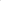 DYZ214 DİYALİZ EKİPMANLARI KULLANIM VE BAKIMLARI (3-0-3) AKTS 4Bu ders ile öğrencilerin Diyaliz Sistemleri, Su Arıtma Sistemleri, Ters Ozmoz Sistemleri, Diyaliz Makinesi, Sorun ve Çözümleri, Diyaliz Makinesi Temel Özellikleri, Diyaliz Makinesi Sıvı Devresi, Single Needle Diyaliz Sistemi, Hemofiltrasyon ve Hemodiafiltrasyon Temel Özellikleri, Na ve UF Profilleri, Diyaliz Makinesi Dezenfeksiyon sistemleri konularında bilgi sahibi olmaları amaçlanmaktadır. IV. YARIYILSYAD202 YABANCI DİL II (3-0-3) AKTS 4Reading and listening, Food and drink, Some and any with countable and uncountable nouns, Social english, Comperative adjcctives. Have got and have.opposite adjectives, Superlative adjectives., Present continuous.Describing people:He's got long hair.Present continous versus simple present.DYZ215 CERRAHİ HASTALIKLAR (3-0-3) AKTS 4Çeşitli cerrahi uygulamalar hakkında bilgi vermek, ve hastalardaki medikal ve cerrahi açıdan önemli risk faktörleri hakkında bilgi vermek, travma sonucunda vücutta gelişen yara iyileşmesi mekanizmaları, vücudun travmaya olan sistemik cevabı, ve hemostaz hakkında bilgi vermek, cerrahi hastalarında sıvı elektrolit tedavisi hakkında genel yaklaşımları belirlemek, cerrahi şokun tanım ve tedavi yaklaşımlarını göstermek, cerrahi hastalarının bakımında asepsinin uygulanması ve antiseptik maddeler hakkında bilgilendirme yoluyla cerrahi enfeksiyonların önlenmesi, cerrahi hastalarında ameliyat öncesi hazırlık ve ameliyat sonrası dönemde görülebilen komplikasyonlar hakkında bilgilendirme, tiroid, paratrioid ve adrenal hastalıkları ile ilgili teorik bilgilendirme, Mide-Duodenum ülseri, Ülseratif kolit-Crohn hastalığı ile ilgili teorik bilgilendirme.DYZ206 KRONİK HASTALIKLAR PSİKOLOJİSİ (2-0-2) AKTS 4Bu ders ile öğrencilerin ruh sağlığı İle İlgili Temel Kavramlar, Beden İmgesi, Umut-Uyum, Kendini Tanıma, Davranış , Tutum, Kişilik Gelişimi ve Kişilik Bozuklukları, Kronik Hastalık ve Aile. Hemodiyaliz Hastalarında Kayıp ve Ölüme İlişkin Düşünceler, Kriz ve Krize Müdahale. Organ Bağışı ve Pisikososyal Yaklaşımlar, Diyaliz Hastalarında Görülen Ruhsal Sorunlar, Psikosomatik Hastalıklar, Anksiyete Bozuklukları, Depresyon, Suicidal Girişimler, Seksüel Problemler, Hemodiyaliz Hastasının Sosyal Yaşamının Düzenlenmesiyle İlgili Genel İlkeler, Evde Bakım, sosyal sorunlar, bu konuda çalışan örgütler konularında bilgi sahibi olmaları amaçlanmaktadır.SHT208 MEZUNİYET PROJESİ (0-2-1) AKTS 3Proje hazırlanması konusunda bilgi sahibi olmaktadır.KYP001.10 İŞ YAŞAMINA HAZIRLIK (0-2-1) AKTS 3Zaman Yönetimi, Stres Yönetimi, İletişimde Farkındalık, Beden Dili, Motivasyon, Algı Yönetimi, Hedefler, Network ağı oluşturma, Kişilik Profil Testleri, Davranış şekilleri, İhtiyaç Farkındalığı, Özgüven attırmaya yönelik çalışamalar.GÜZEL SANATLAR (3-0-3) AKTS 4Dersin Tanıtımı ve Öğrenim Hedefleri, Sanat’a Giriş, Sanat ve Sanatın Sınıflandırılması, Edebiyat, Resim Sanatı, Mimari, Heykel Sanatı, Müzik, Dans, Tiyatro, Sinema, Modernizm ve sanat, Genel tekrar